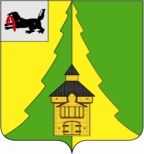 Российская Федерация	Иркутская область	Нижнеилимский муниципальный район	АДМИНИСТРАЦИЯ	                                                                                                         ПОСТАНОВЛЕНИЕОт «23» 12  2016г. №1142   г. Железногорск-Илимский«О внесении изменений  в постановлениеадминистрации Нижнеилимского муниципальногорайона  № 55 от 21.01.2013г.  «Об утвержденииАдминистративного регламента  по предоставлению муниципальной услуги «Дополнительное образованиедетей в  детских школах искусств» В соответствии с Постановлением Правительства РФ от 09.06.2016 № 516 «Об утверждении Правил осуществления взаимодействия в электронной форме граждан (физических лиц) и организаций с органами государственной власти, органами местного самоуправления, с организациями, осуществляющими в соответствии с федеральными законами отдельные публичные полномочия»,  Федеральным законом  от 06.10.2003 №131 «Об общих принципах организации местного самоуправления в Российской Федерации», руководствуясь Уставом муниципального образования «Нижнеилимский район», администрация Нижнеилимского муниципального района ПОСТАНОВЛЯЕТ:        1. Внести изменения в Приложение №1 к  постановлению администрации Нижнеилимского муниципального района № 55 от 21.01.2013г. «Об утверждении Административного регламента по предоставлению муниципальной услуги «Дополнительное образование детей в детских школах искусств».  1.1. «В раздел 2 пункт 2.4. добавить абзац следующего содержания:«- Постановлением Правительства РФ от 09.06.2016 № 516 «Об утверждении Правил осуществления взаимодействия в электронной форме граждан (физических лиц) и организаций с органами государственной власти, органами местного самоуправления, с организациями, осуществляющими в соответствии с федеральными законами отдельные публичные полномочия»1.2. «В раздел 3 добавить пункт 3.8. следующего содержания: 	Учреждение в пределах своих полномочий предоставляет по выбору заявителей информацию в форме электронных документов, подписанных усиленной квалифицированной электронной подписью, независимо от формы или способа обращения заявителей.По выбору заявителя запрос о предоставлении информации может быть направлен им в форме электронного документа посредством федеральной государственной информационной системы "Единый портал государственных и муниципальных услуг (функций)" и (или) региональных порталов государственных и муниципальных услуг.Учреждение при предоставлении заявителям информации в форме электронных документов обеспечивает защиту такой информации от несанкционированного доступа, изменения и уничтожения в соответствии с требованиями законодательства РФ.2. Постановление подлежит официальному опубликованию в периодическом издании «Вестник Думы и Администрации Нижнеилимского муниципального района» и размещению на официальном сайте муниципального образования «Нижнеилимский район». 3. Контроль за исполнением настоящего постановления возложить на заместителя мэра Нижнеилимского муниципального района   по социальной политике Пирогову Т.К.Мэр района                                                                                         М.С.РомановРассылка: в дело-2, Пирогова Т.К., ОСЭР, МБУДО«ДШИ», пресс-службаИсп.: Л.А. Скороход30322